В соответствии с пунктом 2 части 5 статьи 1 Закона города Москвы от 11 июля 2012 года № 39 «О наделении органов местного самоуправления муниципальных округов в городе Москве отдельными полномочиями города Москвы» и на основании  обращения заместителя префекта Северного административного округа города Москвы О.В.Попова главы управы района от 21.01.2015г.№ 6-7-154/5, Совет депутатов решил:Согласовать проект схемы размещения сезонного кафе ЗАО "Макдональдс" по адресу: г.Москва, Ленинградское шоссе, д.63А (приложение). Направить настоящее решение в управу района Левобережный, префектуру Северного административного округа города Москвы, Департамент территориальных органов  исполнительной  власти   города  Москвы.Опубликовать настоящее решение в бюллетене «Московский муниципальный      вестник» и разместить на официальном сайте муниципального округа Левобережный в информационно-телекоммуникационной сети «Интернет».Контроль    за    выполнением    настоящего    решения    возложить    на   главу муниципального округа Левобережный С.Ф.Бутырину.Приложение к решению Совета депутатов муниципального округа Левобережный от ______  2015г.  № ____ПРАВИТЕЛЬСТВО МОСКВЫ КОМИТЕТ ПО АРХИТЕКТУРЕ И ГРАДОСТРОИТЕЛЬСТВУг. Москвы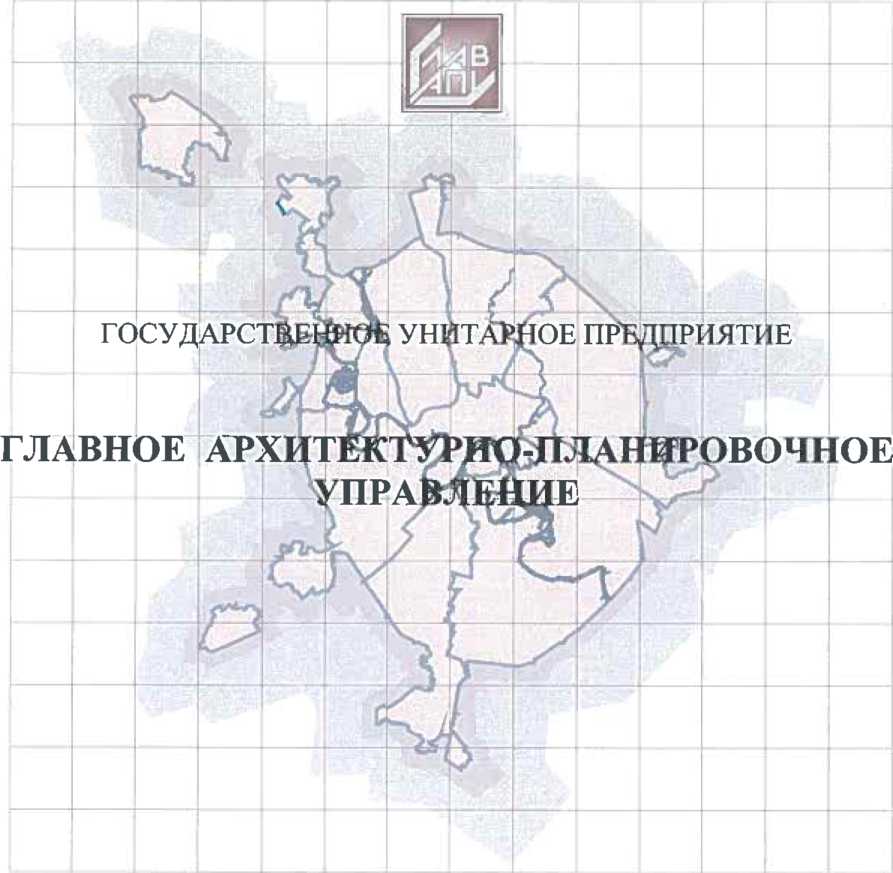 Заказчик: Москомархитектура Г ос. контракт: № 0173200022714000033«Актуализация схемы размещения нестационарных торговых объектов на территории Северного административного округа (в разрезе районов)города Москвы»Проект размещения нестационарного торгового объекта №-12 сезонное (летнее) кафе при стационарном предприятиипо адресу:Район Левобережный Ленинградское шоссе, вл. 63 А(САО)МОСКВА 2014 г.ПРАВИТЕЛЬСТВО МОСКВЫ КОМИТЕТ ПО АРХИТЕКТУРЕ И ГРАДОСТРОИТЕЛЬСТВУ ГОРОДА МОСКВЫГОСУДАРСТВЕННОЕ УНИТАРНОЕ ПРЕДПРИЯТИЕ ГЛАВНОЕ АРХИТЕКТУРНО-ПЛАНИРОВОЧНОЕУПРАВЛЕНИЕЗаказчик: МоскомархитектураГос. контракт: № 0173200022714000033«Актуализация схемы размещения нестационарных торговых объектов на территории Северного административного округа (в разрезе районов)города Москвы»Проект размещения нестационарного торгового объекта №- 12 сезонное (летнее) кафе при стационарном предприятиипо адресу:Район Левобережный Ленинградское шоссе, вл. 63 АНачальник ТППМ САОПервый заместитель
начальника ГУП ГлавАПУ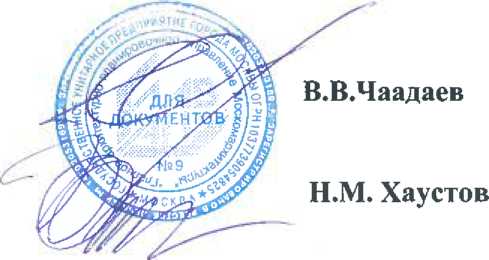 Москва, 2014 г.«Актуализация схемы размещения нестационарных торговых объектов на территории Северного административного округа (в разрезе районов)города Москвы»Проект размещения нестационарного торгового объекта №-12 сезонное (летнее) кафе при стационарном предприятиипо адресу:Район Левобережный Ленинградское шоссе, вл. 63 АВыполнен авторским коллективом в составе:СОДЕРЖАНИЕПОЯСНИТЕЛЬНАЯ ЗАПИСКАОПИСАНИЕ МЕСТА РАСПОЛОЖЕНИЯАдминистративный округ: СеверныйРайон: ЛевобережныйАдресный ориентир торгового объекта: Ленинградское шоссе, вл. 63 АНомер объекта: № 12(в соответствии со Схемой размещения нестационарных торговых объектов в части дополнения местами размещения сезонных и передвижных объектов на территории р-на Бескудниковский по САО)Вид объекта: сезонное (летнее) кафе при стационарном предприятииТип объекта (специализация) - общественное питаниеНаименование организации /ИП - ЗАО «Москва-Макдоналдс»Период размещения (сезон/круглогодичный)- с 01 апреля по 01 ноябряТЕХНИКО-ЭКОНОМИЧЕСКИЕ ПОКАЗАТЕЛИ2.1 Площадь места размещения: 0,0126 гаПлощадь объекта: кв.м. 126 кв.м.Верхняя отметка объекта:специальные приспособления: высота ограждения для летних кафе - 0,75м; высота раскладных зонтов - 2,64мОписание размещаемого объекта (в том числе) индивидуальный /типовой (повторно применяемый) проект материалы, конструкции: в соответствии с применяемым проектом3. ДОПОЛНИТЕЛЬНЫЕ СВЕДЕНИЯСведения о ранее оформленной и имеющейся исходной и разрешительной документации:исходно-разрешительная документация на земельный участок по указанному адресу ранее не оформлялась;Особые условия, требования и рекомендации: в случае обустройства площадки для размещения кафе при стационарном объекте питания из быстровозводимых легких конструкций необходимо разработать проект и согласовать его в установленном порядке.Координаты места размещения (широта и долгота) в подсистеме обеспечения доступа к геопространственным данным (ПС ОДГД). Система координатМСК-77.ГРАФИЧЕСКИЕ МАТЕРИАЛЫСХЕМА РАЗМЕЩЕНИЯ ПРОЕКТИРУЕМОГО ОБЪЕКТА НА ТЕРРИТОРИИ СЕВЕРНОГО АДМИНИСТРАТИВНОГО ОКРУГА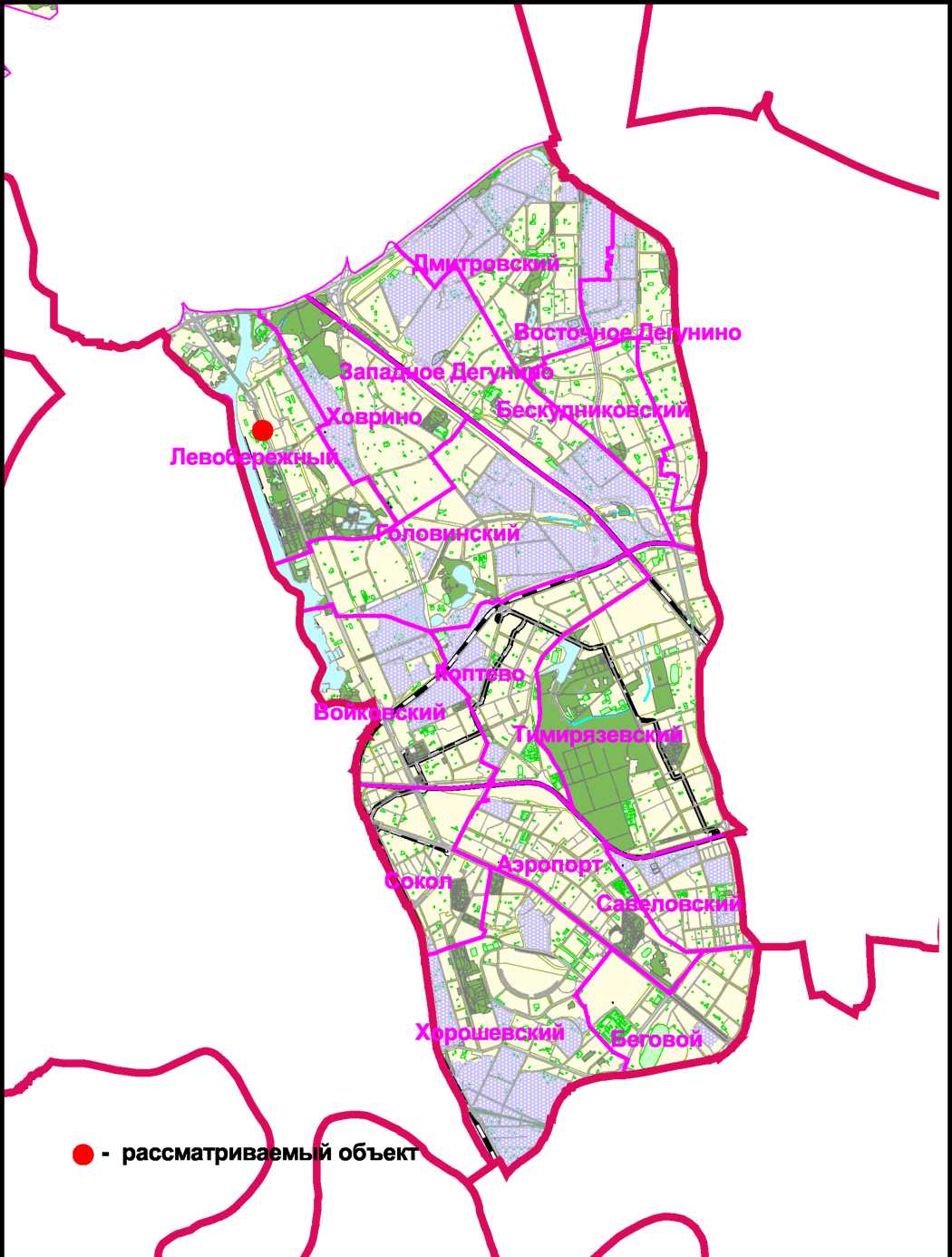 ФРАГМЕНТ СХЕМЫ РАЗМЕЩЕНИЯ НЕСТАЦИОНАРНЫХ ТОРГОВЫХ ОБЪЕКТОВ НА ТЕРРИТОРИИ РАЙОНА ЛЕВОБЕРЕЖНЫЙ, СЕВЕРНОГО АДМИНИСТРАТИВНОГО ОКРУГАМ 1:5000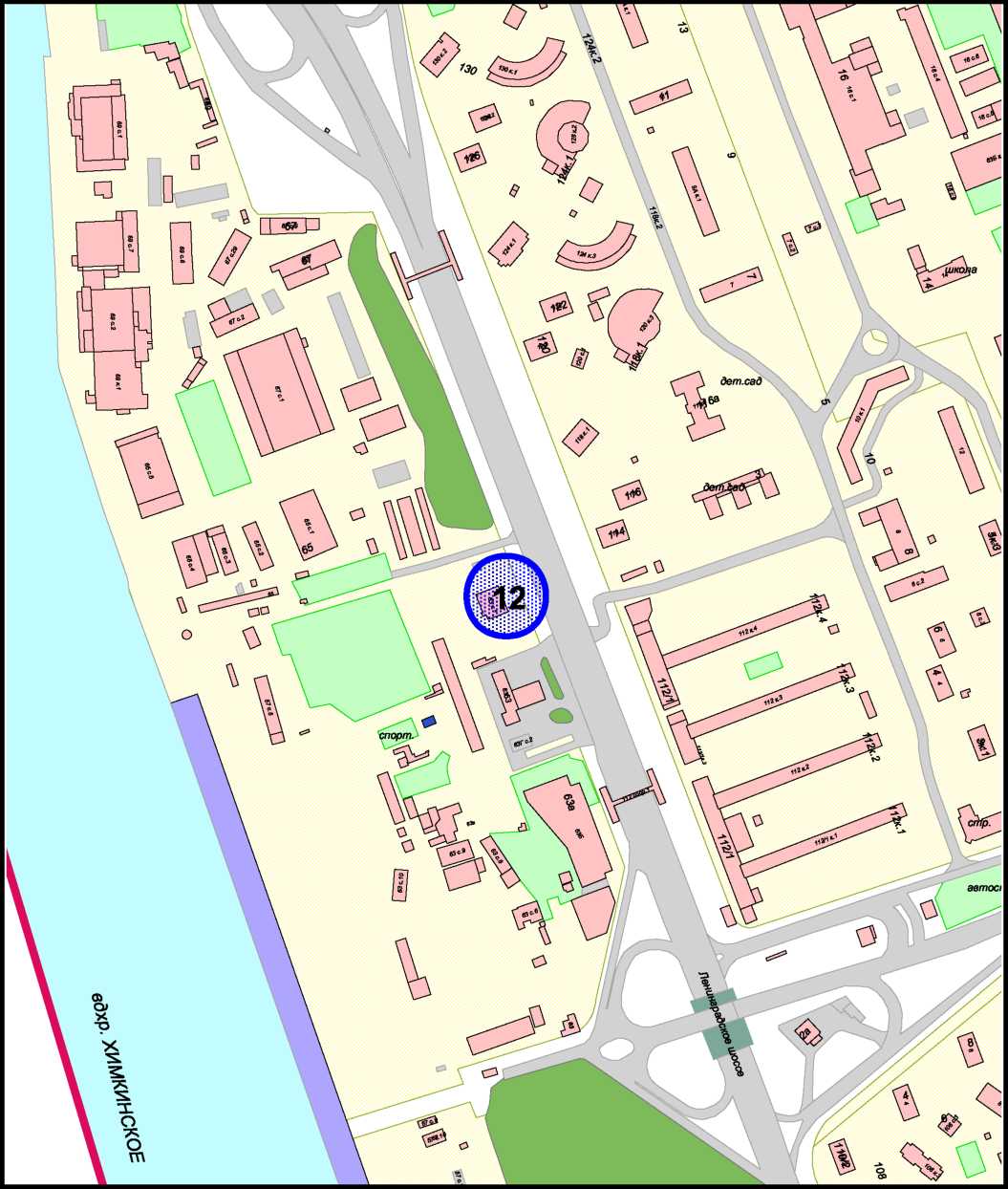 Сезонное (летнее) кафе при стационарном предприятии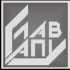 ГОСУДАРСТВЕННОЕ УНИТАРНОЕ ПРЕДПРИЯТИЕГЛАВНОЕ АРХИТЕКТУРНО-ПЛАНИРОВОЧНОЕ УПРАВЛЕНИЕФРАГМЕНТ СХЕМЫ РАЗМЕЩЕНИЯ НЕСТАЦИОНАРНЫХ ТОРГОВЫХ ОБЪЕКТОВ НА ТЕРРИТОРИИ РАЙОНА ЛЕВОБЕРЕЖНЫЙ,СЕВЕРНОГО АДМИНИСТРАТИВНОГО ОКРУГА М 1:5000СИТУАЦИОННЫЙ ПЛАН М 1:2000Наименование объекта: Сезонное (летнее) кафе при стационарном предприятииАдррг- Ленинградское шоссе, вл.бЗАОкруг: САО	Район: ЛевобережныйЗаказчик: Москомаохитектура	 № створы: 8-23-3Вид рабо-гдашещение объекта	 цио ГлавДПу №32379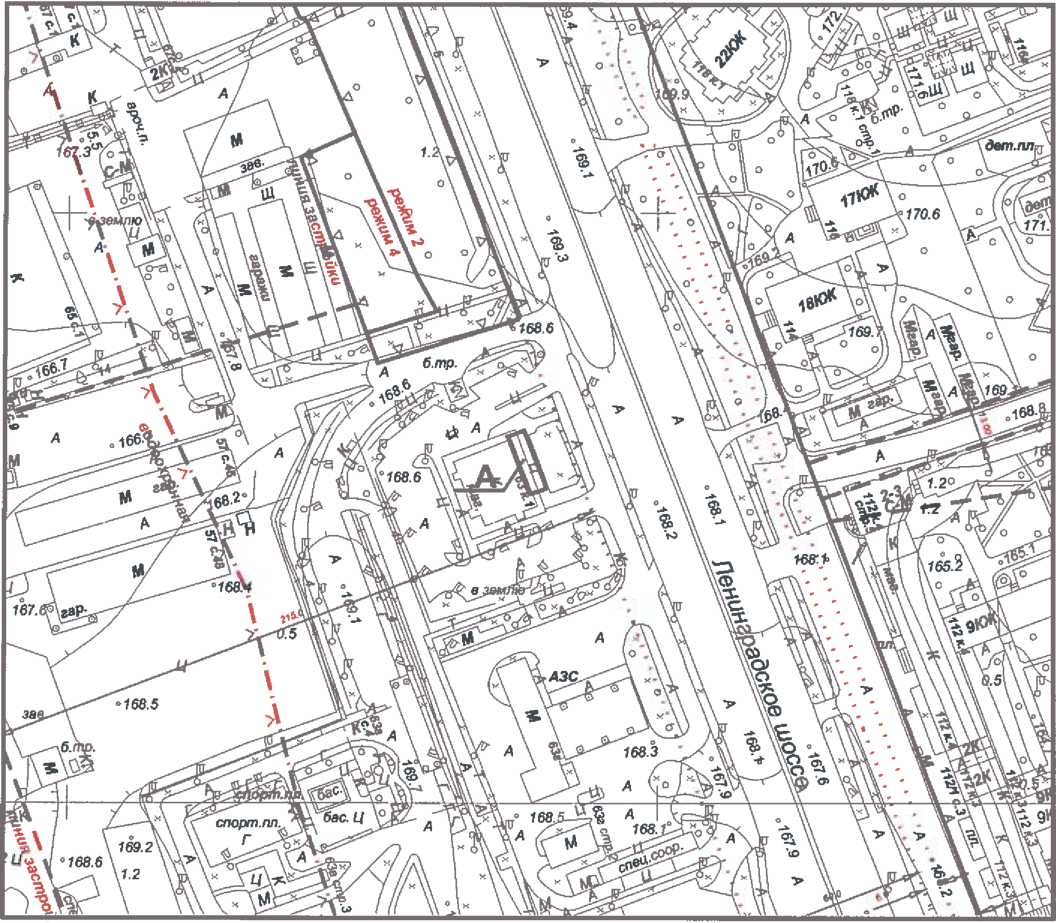 Площадь участка:0.0126га, в литерах.Начальник ТППМ САО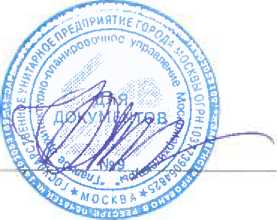 Хаустов Н.М." 2014 г. М.П.ФОТОФИКСАЦИЯ СУЩЕСТВУЮЩЕГО ПОЛОЖЕНИЯ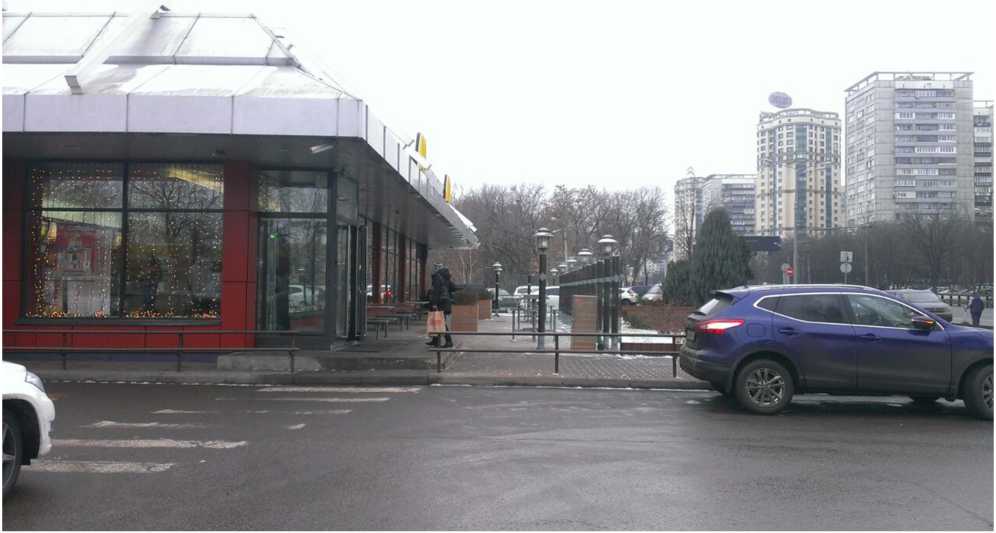 Точка 1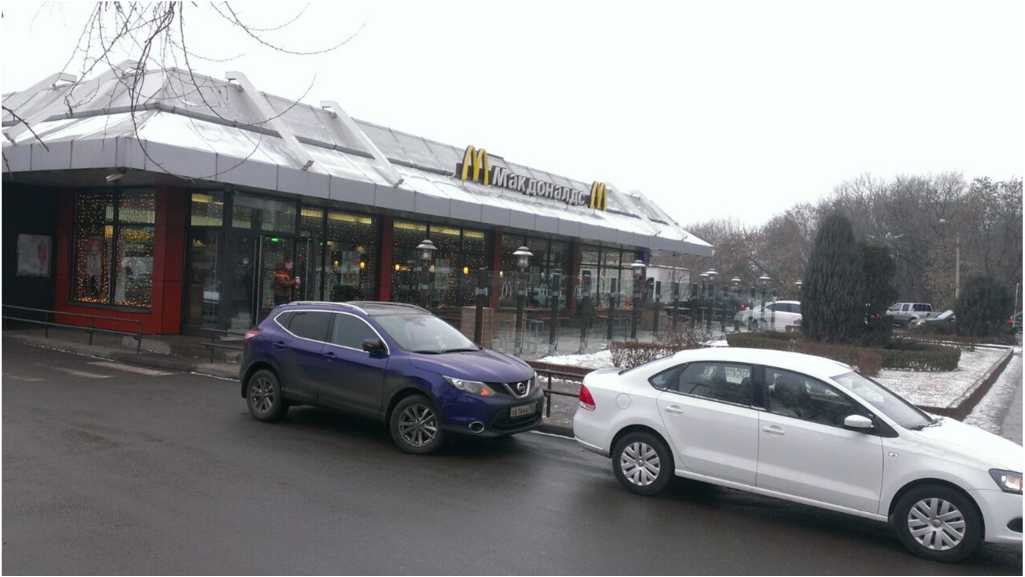 Точка 2ГОСУДАРСТВЕННОЕ УНИТАРНОЕ ПРЕДПРИЯТИЕГЛАВНОЕ АРХИТЕКТУРНО-ПЛАНИРОВОЧНОЕ УПРАВЛЕНИЕФОТОФИКСАЦИЯ СУЩЕСТВУЮЩЕГО ПОЛОЖЕНИЯ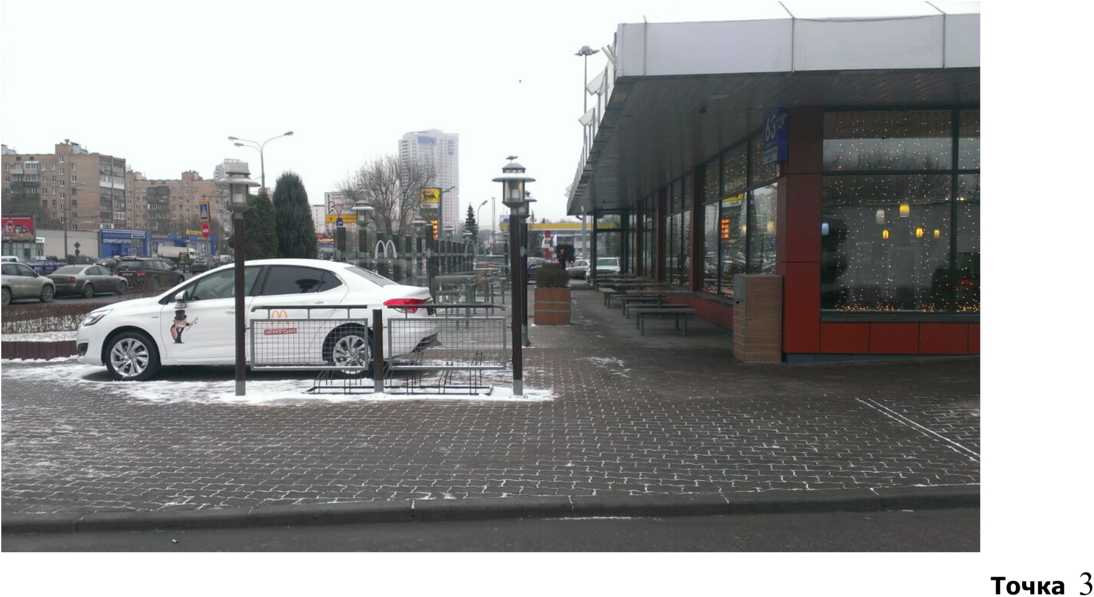 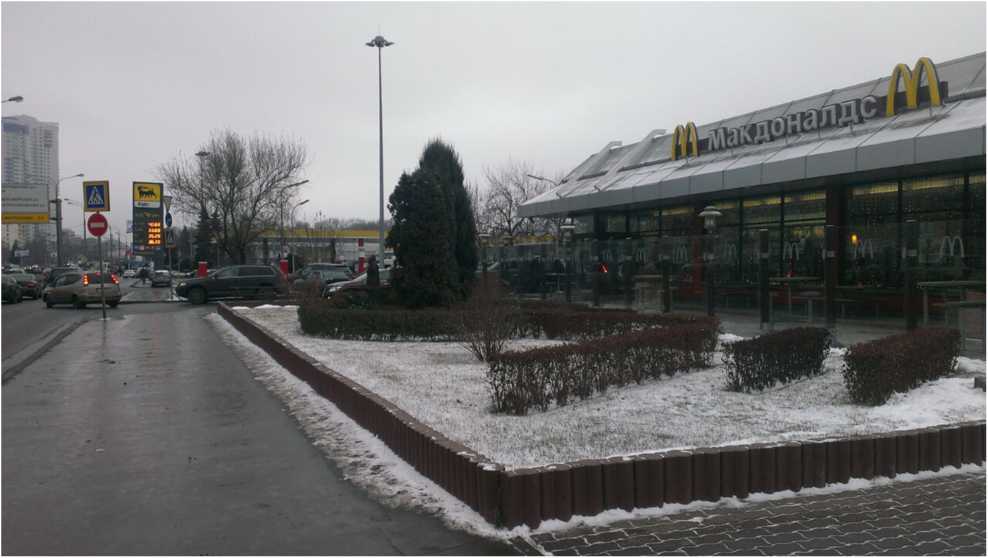 Точка 4ГОСУДАРСТВЕННОЕ УНИТАРНОЕ ПРЕДПРИЯТИЕГЛАВНОЕ АРХИТЕКТУРНО-ПЛАНИРОВОЧНОЕ УПРАВЛЕНИЕ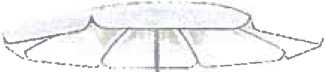 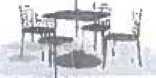 RAL9016| | RAL9007 дроц j [ RAL90K' | KAL901T IЗонты представляют собой сборно-раскладную конструкцию с механизмом рас крытия купола. Опора зонта выполнеш из хромированной трубы, основание металлическое, купол из не горючей ткани. Способ крепления зонта к площадке - комбинированный. Используется в летних кафе, на торговых точках, для зашиты от атмосферных осадков и солнечного света.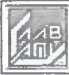 ГОСУДАРСТВЕННОЕ УНИТАРНОЕ ПРЕДПРИЯТИЕ ГЛЛВНОКЛРХИЧ НКТУРНО-ПЛЛНИРОВОЧНОК У11РЛНЛКНМКСПЕЦИАЛЬНЫЕ ПРИСПОСОБЛЕНИЯ "ЗОНТЫ РАСКЛАДНЫЕ ДЛЯ ЗАЩИТЫ ОТ СОЛНЦА Н АТМОСФЕРНЫХ ОСАДКОВ'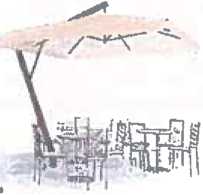 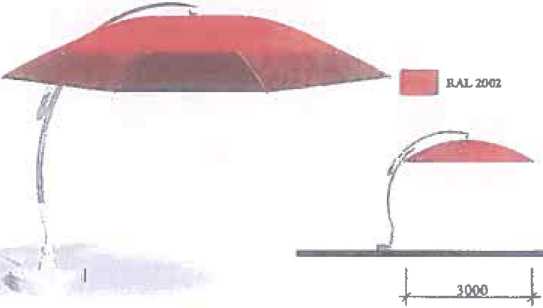 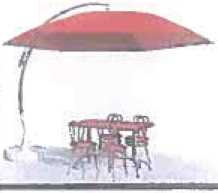 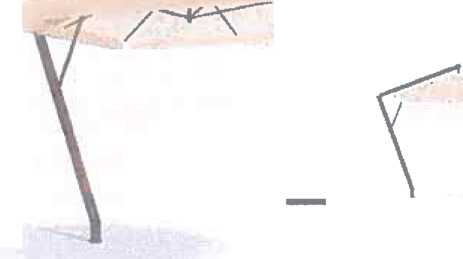 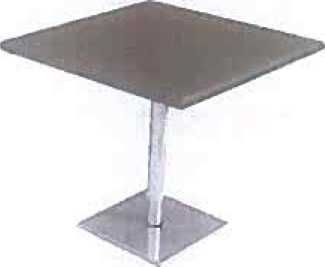 ] | BAL9W7 хром Щ RAL9017780780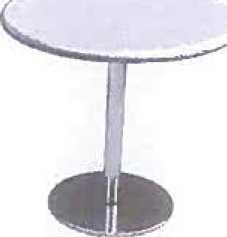 1 I RAL9Q07 хром □ RAL101J_ZSL780! Щ RAL9007xpou I I RAL1W4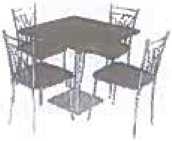 Металлокаркас стопов обеспечивает долгий срок службы стульев и неприхотливость в использовании. В производстве столов для кафе используется квадратная или круглая металлическая трубе из стали диаметром 20-30 миллиметров с толщиной стенки 1,5 миллиметра. Возможно исполнение в двух вариантах стопов в хроме и в краске. Металлический каркас обработанный хромом обладает множеством преимуществ это - высокая коррозийная стойкость, хорошая износоустойчивость, не теряет цвет и блеск от ультрафиолетовых (солнечных) лучей, устойчивость к низким и высоким температурам. При изготовлении окрашенных каркасов используется импортная высокосортная краска, которая наносится метолом порошкового напыления, что намного практичнее н надежнее обычной эмалевой покраски Цвет порошковой краски может быть любым, по желанию заказчика. Столешницы столов для кафе изготавливаются как m дереватак и из пластика. Для исключения механического повреждения попа на ножки и другие срезы трубы ставятся пластиковые затуплен. Импортные и отечественные материалы, используемые в производстве, высокого качества и экологически чистые.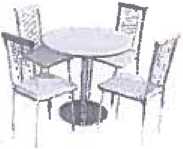 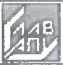 ГОСУДАРСТВЕННОЕ УНИТАРНОЕ ПРЕДПРИЯТИЕ ГЛ АННОН ЛРХИТККТУРН(>-Ш1ЛНИРОВОЧНС>К УПРАВЛЕНИИСПЕЦИАЛЬНЫЕ ПРИСПОСОБЛЕНИЯ■стсшы для летних ка4Е“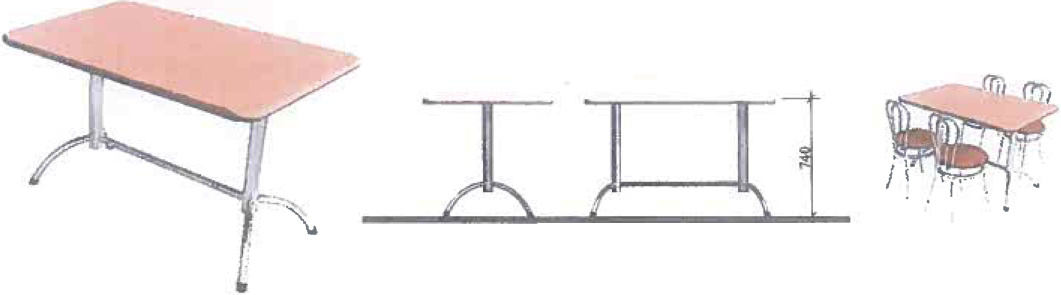 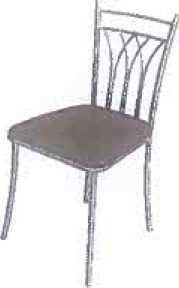 | J RAL 0007 храм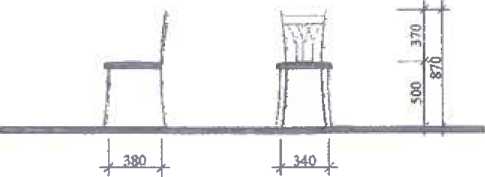 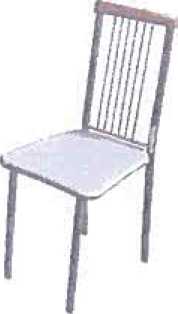 □RALSHKHxpou□RAL 1015□sм 8Ufa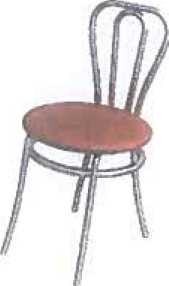 | | RAL 9007 хрои [ | RAL SO»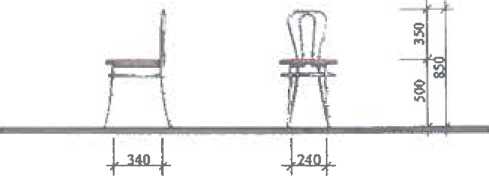 Г';> Ш)Металлокаркас стульев обеспечивает долгий срок службы стульев и неприхотливость в использовании. В производстве стульев для кафе используется квадратная или круглая металлическая труба из стали диаметром 20-30 миллиметров с толщиной стенки 1,5 миллиметра. Возможно исполнение в двух вариантах стульев в хроме и в краске. Металлический каркве обработанный хромом обладает множеством преимуществ это - высокая коррозийная стойкость, хорошая износоустойчивость, не теряет цвет и блеск от ультрафиолетовых (солнечных) лучей, устойчивость к низким и высоким температурам При жптговлении окрашенных каркасов используется импортная высокосортная краска, которая наносится методом порошкового напыления, что намного практичнее и надежнее обычной эмалевой покраски. Цвет порошковой краски может быть любым, по желанию заказчика. Сидения и спинки стульев для кафе изготавливаются как жесткие (дерево, пластик, гнутоклееная фанера), так и мягкие, имеющие подкладку поролона и обтянутые кожзаменителем или мебельной тканью, различных фактур и цветовых гамм. Для исключения механического повреждения пола на ножки и другие срезы трубы ставятся пластиковые заглушки. Импортные и от ечественные материалы, используемые в производстве, высокого качества и экологическичистые.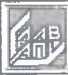 ГОСУДАРСТВЕННОЕ УНИТАРНОЕ ПРЕДПРИЯТИЕ ГЛЛВНОК ДРХИТККТУРНСМ 1ЛЛНИРОНОЧНОК У11РЛШ1КНИКСПЕЦИАЛЬНЫЕ ПРИСПОСОБЛЕНИЯ ■стулья для ЛЕТНИХ КАФЕ*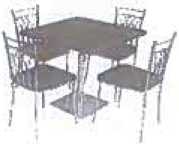 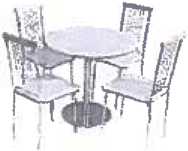 RAL9017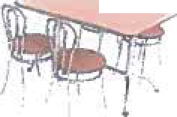 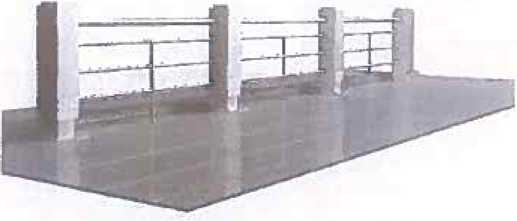 j | RAL9007 хрои | [ RAL9006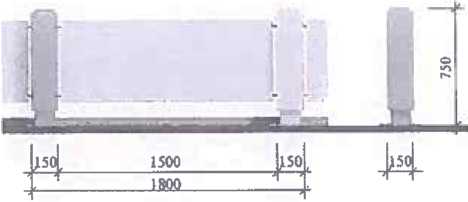 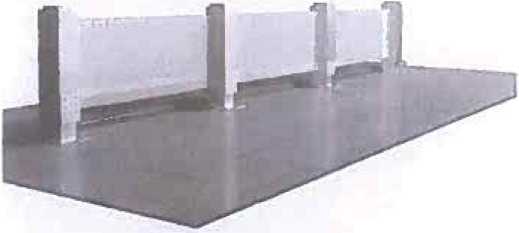 Ограждения для летних кафе представляют собой сборную металлоконструкцию, состоящую из опор и перил.Промежутки между опорами можно заполнять ударопрочным стеклом, монолитным поликарбонатом, деревянными панелями. Перила выполняются из хромированной трубы. Опоры облицовываются композитным материалом.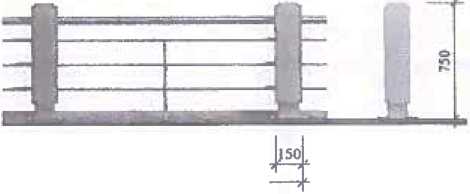 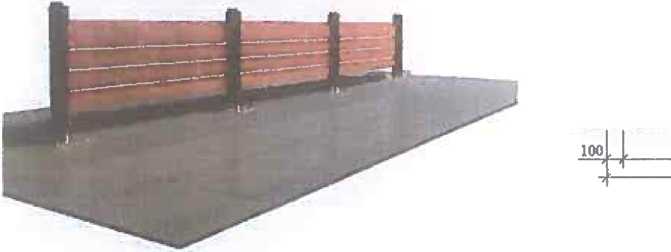 Генеральный планРазмещение сезонного кафе по адресу: Ленинградское шоссе, вл.бЗА Район Левобережный, САО.М 1:500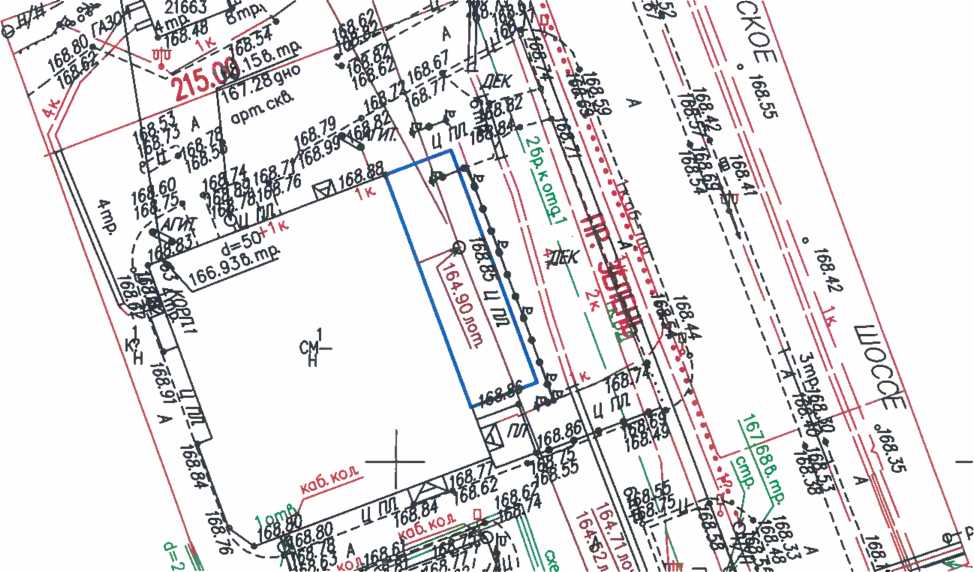 ПРОЕКТЗаведующий сектором по правовым и организационным вопросамА.Г. Вязовский ВНЕСЕН:ВНЕСЕН:Заведующий сектором по правовым и организационным вопросамА.Г. Вязовский Глава  муниципального округа Левобережный С.Ф.Бутырина  Глава  муниципального округа Левобережный С.Ф.Бутырина  подпись«___» ______________ 2015 г.«___» ______________ 2015 г.РЕШЕНИЕ СОВЕТА ДЕПУТАТОВРЕШЕНИЕ СОВЕТА ДЕПУТАТОВРЕШЕНИЕ СОВЕТА ДЕПУТАТОВРЕШЕНИЕ СОВЕТА ДЕПУТАТОВО согласовании  проекта схемы размещения сезонного кафе ЗАО "Макдональдс" по адресу: г.Москва, Ленинградское шоссе, д.63АО согласовании  проекта схемы размещения сезонного кафе ЗАО "Макдональдс" по адресу: г.Москва, Ленинградское шоссе, д.63АПроект разработан:Проект разработан:СОГЛАСОВАН:СоветникС.В.УспенскаяСоветникС.В.УспенскаяГлава муниципального округа ЛевобережныйС.Ф. Бутырина(495) 456-00-63подписьподпись№п/пЗанимаемая должностьПодписьПодписьФамилия, имя, отчество12334Территориальная проектно-планировочная мастерская Северного административного округаТерриториальная проектно-планировочная мастерская Северного административного округаТерриториальная проектно-планировочная мастерская Северного административного округаТерриториальная проектно-планировочная мастерская Северного административного округаТерриториальная проектно-планировочная мастерская Северного административного округа1.1Начальник ТППМ САО* /У / / /Хаустов Н.М.1.2Главный специалист//Бахтиярова А.В.1.3Специалист 2 категорииА и‘УА и‘УГубина Ю.И.№ П/ПНАИМЕНОВАНИЕСТР.1.Пояснительная запискаОписание места расположения выбранного участка;Технико-экономические показатели объекта;Типовые требования (для объектов сезонной и передвижной торговли);Табличные материалы- Координаты места размещения (ширина и долгота) в подсистеме обеспечения доступа к геопространственным данным (ПС ОДГД). Система координат МСК-772.Графические материалы:Схема размещения объекта в округе б/м;Фрагмент схемы размещения нестационарных торговых объектов на территории района Левобережный Северный административный округ, М 1:5000;Ситуационный план, М 1:2000 с границами проектируемой территории;Фотофиксация существующего положения;Типовое архитектурно-художественное решение объекта; -Генеральный план Ml: 500Номер объектаАдресДолготаШирота12Ленинградское шоссе, вл. 63 А1409,2752012246,31760шГОСУДАРСТВЕННОЕ УНИТАРНОЕ ПРЕДПРИЯТИЕ ГЛАВНОЕ АРХИТЕКТУРНО-ПЛАНИРОВОЧНОЕ УПРАВЛЕНИЕСХЕМА РАЗМЕЩЕНИЯ ПРОЕКТИРУЕМОГО ОБЪЕКТА НА ТЕРРИТОРИИ СЕВЕРНОГО АДМИНИСТРАТИВНОГО ОКРУГА/ааъ\ашГОСУДАРСТВЕННОЕ УНИТАРНОЕ ПРЕДПРИЯТИЕ ГЛАВНОЕ АРХИТЕКТУРНО-ПЛАНИРОВОЧНОЕ УПРАВЛЕНИЕСИТУАЦИОННЫЙ ПЛАН М 1:2000Iгосударственное УНИТАРНОЕ предприятие Щй гллннон лрхиткктурно-i (ллнитвочнок yi ipabjikhuh:СПЕЦИАЛЬНЫЕ ПРИСПОСОБЛЕНИЯ-опиждЕНИЯ для летных кафе-